附件7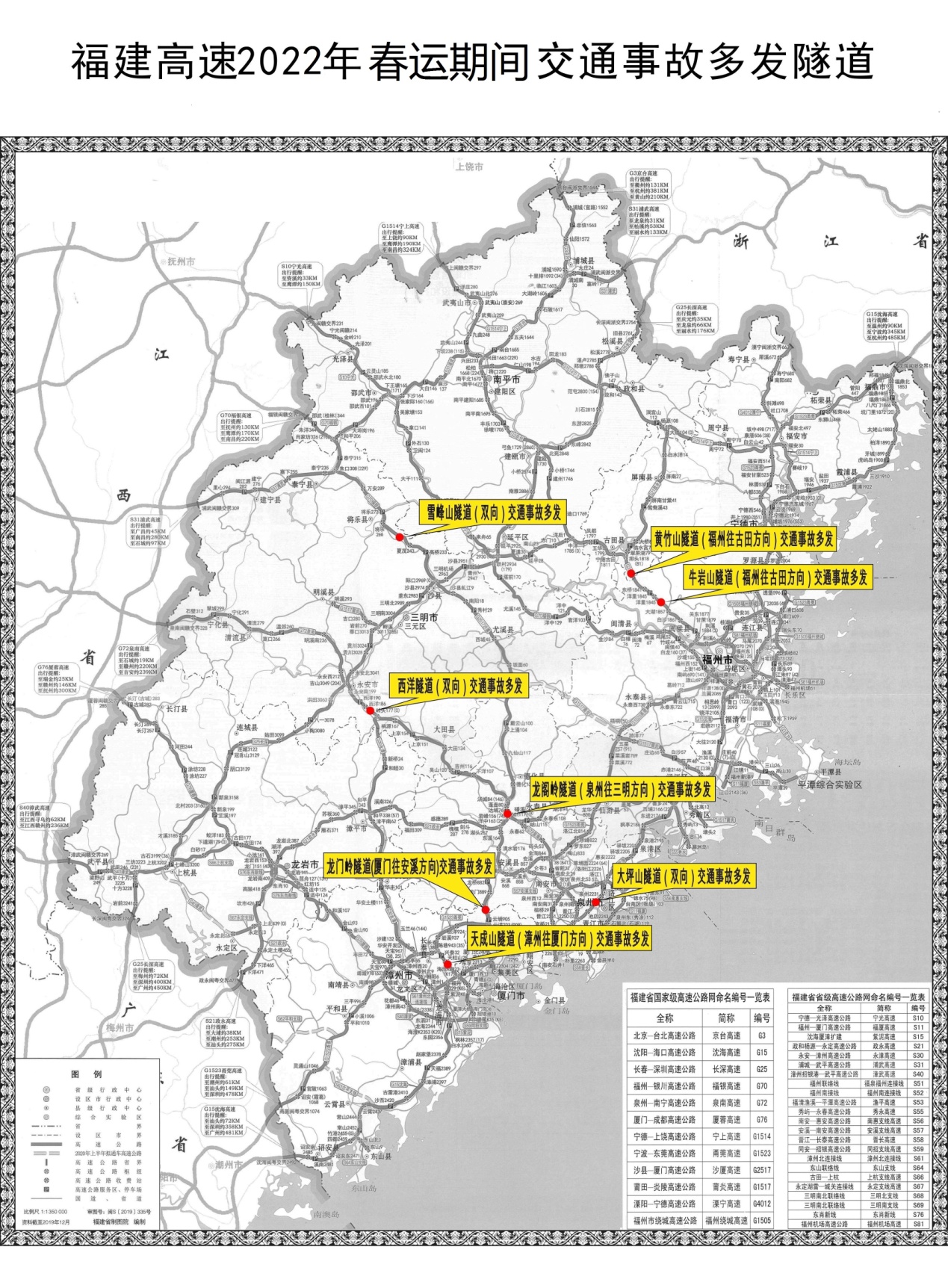 